​​​​​​​  កិច្ចតែងការបង្រៀនមុខវិជា្ជ	៖ គីមីវិទ្យាថ្នាក់ទី	៖ ៧ជំពូកទី២	៖  បំលែងភាពរូបមេរៀនទី១	៖ ១.១           ៖ ការរលាយរយៈពេល	៖ ១ម៉ោង(៥០នាទី)វិធីសាស្រ្ថបង្រៀន ៖ បែបរិះរក (IBL)ម៉ោងទី១I- វត្ថុបំណងចំណេះដឹង៖​ 	ពណ៌នាពីនិយមន័យ របស់ការលាយ បានត្រឹមត្រូវ តាមរយៈការធ្វើពិសោធ។        បំណិន៖       	អនុវត្តការបំលែងរូប ការរលាយ ខ្លឹមសារការរលាយ បានត្រឹមត្រូវ តាមពិសោធន៍ជាក់ស្តែង។        ឥរិយាបថ៖ 	បំផុសគំនិតអោយមាន ចំណង់ចំណូលចិត្តក្នុងការរៀនសូត្រ លើមុខវិជ្ជាគីមីវិទ្យា និងជា                      ពិសេសការធ្វើពិសោធភាពរូប និងមានបម្រុងប្រយ័ត្ន ហើយទុកដាក់រូបធាតុផ្សេងៗ ក្នុងជីវភាព                      ក្នុងជីវភាពរស់នៅប្រចាំថ្ងៃអោយបានត្រឹមត្រូវ។II- សម្ភារៈបង្រៀន និងរៀន 	ឯកសារយោង៖ 	+ សៀវភៅពុម្ពសិស្សថ្នាក់ទី៧ មុខវិជ្ជាគីមីវិទ្យា របស់ក្រសួងអប់រំ យុវជន និងកីឡា ទំព័រទី១១៧              ដល់ទំព័រទី១១៩ ។​           + សៀវភៅពុម្ពគ្រូថ្នាក់ទី៧ មុខវិជ្ជាគីមីវិទ្យា របស់ក្រសួងអប់រំ យុវជន និងកីឡា។           + វេបសាយ https://www.krou789.com ។	សម្ភារៈបង្រៀន និងរៀន		+ កែវ ទឹកកក ទែម៉ូម៉ែត ។III- សកម្មភាពបង្រៀន និងរៀនសកម្មភាពគ្រូខ្លឹមសារមេរៀនសកម្មភាពសិស្សត្រួតពិនិត្យ- អនាម័យ-សណ្ដាប់ធ្នាប់-អវត្តមាន ។ជំហានទី១ (២ ឬ៣នាទី)រដ្ឋបាលថ្នាក់ប្រធាន ឬអនុប្រធានថ្នាក់ ជួយសម្រប សម្រួលឡើងរាយការណ៍ ពី​អវត្តមាន សិស្ស។- គ្រូពិនិត្យកិច្ចការផ្ទះ១. ដូចម្តេចដែលហៅថា រូបធាតុ?២. តើរូបធាតុស្ថិតក្នុង ភាពរូបប៉ុន្មាន យ៉ាង? អ្វីខ្លះ?៣. នៅពេលយើងទុកទឹកកកនេះ ចោល តើប្អូនសង្កេតឃើញទឹកកក នោះ មានការប្រែប្រួលដូចម្តេច?ជំហានទី២ (១០នាទី)រំឭកមេរៀនចាស់- សិស្សយកកិច្ចការផ្ទះមកអោយគ្រូ ពិនិត្យ។១. រូបធាតុ គឺជាភាវៈទាំងឡាយណា ដែលមានម៉ាស និងមាឌតាំងក្នុង លំហមួយ។២. រូបធាតុស្ថិតក្នុងភាពរូបបីយ៉ាងគឺៈ រឹង រាវ និងឧស្ម័ន។៣. នៅពេលយើង ទុកទឹកកកនេះ ចោល ខ្ញុំសង្កេតឃើញទឹកកកនោះ រលាយ។- គ្រូសរសេរចំណងជើងមេរៀន ដាក់នៅលើក្តាខៀន ។- ថ្ងៃនេះយើងនឹងសិក្សា អំពីមរៀន ថ្មីមួយទៀត។- គ្រូចែកសិស្សជាបួនក្រុម- គ្រូបិទសំណួរគន្លឹះនៅលើក្តាខៀន- គ្រូអោយសិស្ស អានសៀវភៅ ពុម្ពទំព័រទី១០៦ ដល់ទំព័រទី១០៧។- គ្រូចែក កែវ ទឹកកក និងទែម៉ូមែត ដល់សិស្ស។- គ្រូអោយសិស្សដាក់ទឹកកក ចូល ទៅក្នុងកែវ។ - គ្រូអោយសិស្ស ដាក់ទែម៉ូម៉ែត ចូលទៅក្នុងកែវរួច វាស់សីតុណ្ហ ភាពក្នុងកែវ។- តើទឹកកកនៅក្នុងកែវ មានសីតុណ្ហ ភាពប៉ុន្មាន?- វាស់សីតុណ្ហភាព ក្រោយពេលទឹក កករលាយអស់ ដោយប្រើទែម៉ូ ម៉ែត។- គ្រូអោយសិស្សឆ្លើយសំណួរគន្លឹះ- គ្រូបូកសរុបលទ្ធផលពិសោធន៍។- ដូចម្តេច ដែលហៅថា ចំណុច រលាយ?- គ្រូពន្យល់បន្ថែមពីចំណុចរលាយ គ្រប់រូបធាតុទាំងអស់ មានចំណុច រលាយមិនដូចគ្នាទេ។ (បង្ហាញតា រាង ចំណុចរលាយនៃរូបធាតុមួយ ចំនួន នៅក្នុងសៀវភៅពុម្ពទំព័រទី ១១៩ ។ជំហានទី៣៖ មេរៀនថ្មី (៣០នាទី)ជំពូកទី២ ៖ បំលែងភាពរូបមេរៀនទី១៖ បំលែងភាពរូបនៃរូបធាតុ១. បំលែងពីភាពរូបមួយទៅភាពរូបផ្សេង មួយទៀត១.១. ការរលាយ+ សំណួរគន្លឹះ- ទឹកកកមិនទាន់រលាយនៅសីតុណ្ហ ភាពសូន្យអង្សាសេ (0oC) ។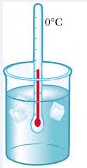 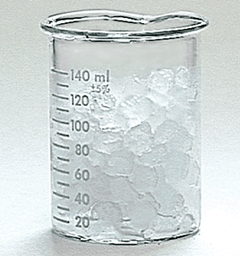 - ទឹកកករលាយអស់នៅសីតុណ្ហភាព សូន្យអង្សាសេ (0oC) ។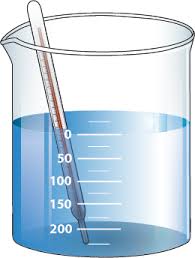 - ការលាយ គឺជាការបំលែងភាពរូបពី រឹងទៅរាវ ដែលកើតឡើងនៅសីតុណ្ហ ភាពកំណត់ជាក់លាក់មួយ។ សីតុណ្ហ ភាពរបស់ទឹកកកមិនប្រែប្រួលទេ នៅ ពេលដែលវាកំពុងរលាយ។- ចំណុចរលាយ គឺសីតុណ្ហភាព ដែល រូបធាតុប្លែង ពីរឹងទៅរាវ។- តារាងចំណុចរលាយ នៃរូបធាតុមួយ ចំនួន។-សិស្សកត់ចំណងជើងមេរៀន ចូលទៅ ក្នុងសៀវភៅ។- សិស្សស្តាប់។- សិស្សចូលទៅតាមក្រុមនីមួយ ។- សិស្សសង្កេតមើលសំណួរគន្លឹះ ។- សិស្សអានសៀវភៅពុម្ពទំព័រទី១០៦ ដល់ទំព័រទី១០៧។- សិស្សទទួលយក កែវ ទឹកកក និងទែ ម៉ូមែត ពីគ្រូ- សិស្សដាក់ទឹកកក ចូល ទៅក្នុងកែវ។- ដាក់ទែម៉ូម៉ែត ចូលទៅក្នុងកែវរួច វាស់សីតុណ្ហភាពក្នុងកែវ។- ទឹកកកនៅក្នុងកែវ មានសីតុណ្ហភាព ភាពសូន្យអង្សាសេ (0oC) ។- ទឹកកករលាយអស់នៅសីតុណ្ហភាព សូន្យអង្សាសេ (0oC) ។- ការលាយ គឺជាការបំលែងភាពរូបពី រឹងទៅរាវ ដែលកើតឡើងនៅសីតុណ្ហ ភាពកំណត់ជាក់លាក់មួយ។ សីតុណ្ហ ភាពរបស់ទឹកកកមិនប្រែប្រួលទេ នៅ ពេលដែលវាកំពុងរលាយ។- ចំណុចរលាយ គឺសីតុណ្ហភាព ដែល រូបធាតុប្លែង ពីរឹងទៅរាវ។- សិស្សស្តាប់ការពន្យល់របស់គ្រូ រួច កត់ត្រា ខ្លឹមសារមេរៀន ចូលទៅក្នុង សៀវភៅ។១. ដូចម្តេចដែលហៅថា ការ លាយ?២. តើរូបធាតុទាំងអស់ មានចំណុច រលាយដូចគ្នាដែរឬទេ?ជំហានទី៤៖ ពង្រឹងចំណេះដឹង (៥នាទី)- ការលាយ គឺជាការបំលែងភាពរូបពី រឹងទៅរាវ ដែលកើតឡើងនៅសីតុណ្ហ ភាពកំណត់ជាក់លាក់មួយ។- គ្រប់រូបធាតុទាំងអស់ មានចំណុច រលាយមិនដូចគ្នាទេ។- ពេលប្អូនត្រលប់ទៅផ្ទះវិញ ចូរប្អូន រករូបធាតុណា ដែលអាចផ្លាស់ប្តូរ ភាពរូប។ ចូរប្អូនមើលមេរៀនក្នុង សៀវភៅពុម្ពឡើងវិញផង។ជំហានទី៥  (៣នាទី)កិច្ចការផ្ទះ-សិស្សស្តាប់ ហើយអនុវត្តន៍តាមការ ណែនាំរបស់គ្រូ​បង្រៀន។